ÅRSHJUL FOR SKOLEMILJØUTVALGET VED GODLIA SKOLE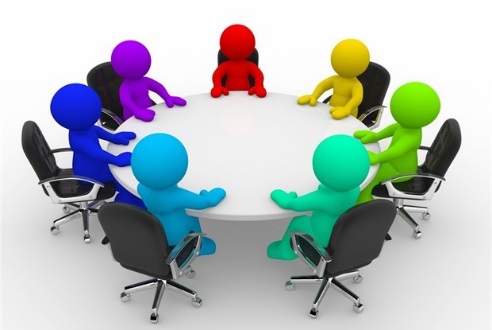 1.møteOppstart av skolemiljøutvalget: - Informasjon om Skolemiljøutvalget- Lovverket- SMUs mandatOppfølging av tidligere saker, elevundersøkelsen og trafikk/skoleveiKapittel 9A – om handlingsplikten for elevenes skolemiljø- skolens arbeid for et godt psykososialt skolemiljø- skolens fysiske skolemiljø2.møteGjennomgang av elevundersøkelsen3.møteEvaluering av resultater og innsatser i skoleåretHva vil utvalget jobbe videre med?God skolestart